سوابق تحصيلي، علمي و تحقيقاتي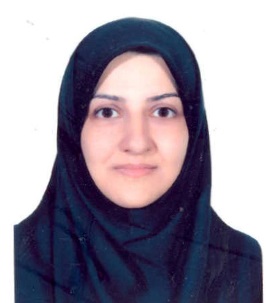 نام و نام خانوادگي: دكتر فرزانه نباتيسال تولد: 1349				محل تولد: تهرانوضعيت تأهل: متأهل				محل سکونت: تهرانتلفن همراه: 2344714- 0919تلفن محل كار: 19-34764010-026		پست الكترونيك: fnabati.fn@gmail.comنشاني محل‌كار: كرج، كيلومتر 30 اتوبان کرج- قزوين، انتهاي بلوار بهشت سکینه، مجتمع تحقيقاتي جهاددانشگاهي، پژوهشكده گياهان داروييرتبه علمي: استاديار پژوهش مقاطع تحصيلي (به ترتيب از آخرين مدرك):دكتراي تخصصي (Ph.D.) شيمي دارويي، 1390، دانشكده داروسازي دانشگاه علوم‌پزشكي تهرانكارشناسي ارشد شيمي آلي، 1377، دانشكده علوم پايه دانشگاه فردوسي مشهدكارشناسي شيمي محض، 1374، دانشكده علوم دانشگاه شهيد بهشتيعنوان پايان‌نامه Ph.D. شيمي دارويي:طراحی و ساخت بیوسنسور Urease En-FET  به منظور غربالگری و شناسایی مهارکننده‌های طبیعی‌آنزیم اوره‌آزاساتيد راهنما: دكتر مسعود امانلو، دكتر مهران حبيبي رضائياساتيد مشاور: دكتر علي اكبر موسوي موحدي، دكتر فراز مجابعنوان پايان‌نامه كارشناسي ارشد شيمي آلي:جداسازی، خالص‌سازی و شناسایی آلکالوئیدهای موجود در گیاه بربریس اینتگریما ااساتيد راهنما: دكتر محمد رحيمي زاده، دكتر مجيد هرويسوابق شغلي:مسئول آزمایشگاه تحقیقاتی تهیه ژلاتین سازمان همیاری‌ شهرداری استان خراسان 1381 همکاری در طرح‌های تحقیقاتی پژوهشکده بوعلی مشهد  1381-1378مدير مركز خدمات تخصصي آناليز و فرآوري گياهان دارويي ‌پژوهشكده ‌گياهان‌دارويي ‌جهاددانشگاهي (1394 تاكنون)عضو هيئت علمي پژوهشكده گياهان دارويي جهاددانشگاهي (1395 تا كنون)عضو هیئت داوران فصلنامه گياهان دارويي (1393 تا کنون) عضو شورای علمی گروه ‌پژوهشي ‌فارماكوگنوزي ‌و داروسازي ‌پژوهشكده ‌گياهان‌دارويي ‌جهاددانشگاهي (1396 تاكنون)مدعو کمیسیون تدوین و تجدیدنظر استانداردها (1394 تا کنون)افتخارات:دانش آموخته رتبه اول در مقطع كارشناسي در رشته شيمي گرايش محض دانشگاه شهيد بهشتيلوح سپاس مدير برگزيده رياست پژوهشكده گياهان دارويي جهاد دانشگاهي سال 1395 ساير فعاليتهاي علمي و آموزشي:همکاری تحقیقاتی با پژوهشگاه شرکت نفت تهران 1378-1377همکاری تحقیقاتی با مرکز علوم داروئی دانشکده داروسازی دانشگاه تهران 1385-1383تدریس درس شیمی آلی یک، دانشکده داروسازی البرز 1396-1395 دانشجويان مقطع دكتراي داروسازي.تدریس دروس شیمی عمومی 1و 3، ، دانشکده داروسازی مشهد 81-1378ارائه پوستر در اولین سمپوزیوم زیست الکترو شیمی  در مرکز تحقیقات بیوشیمی- بیوفیزیک دانشگاه تهران (IBB) دی ماه 87ارائه پوستر در نهمین کنفرانس بیوشیمی فیزیک ایران  دانشگاه تربیت مدرس 91ايراد سخنراني در اولين همايش ملي عسل و علوم زيست مولكولي آذر ماه 1396عناوين طرحهاي پژوهشي:مجری طرح استخراج تبائین از گیاه خشخاش کبیر در مقیاس آزمایشگاهی، کارفرما: پژوهشكده ‌گياهان ‌دارويي ‌جهاددانشگاهي، محل اجرا: پژوهشكده ‌گياهان ‌دارويي ‌جهاددانشگاهيمجري طرح مقایسه کمی برخی از عسل‌های تجاری موجود در بازار براساس آزمون‎های استاندارد، کارفرما: پژوهشكده ‌گياهان ‌دارويي ‌جهاددانشگاهي، محل اجرا: پژوهشكده ‌گياهان ‌دارويي ‌جهاددانشگاهيهمکار طرح بررسي اثرات روغن بادام تلخ بر علایم استئوآرتريت زانو به روش کارآزمایی بالینی تصادفی و کنترل شده محل اجرا: پژوهشكده ‌گياهان ‌داروييهمکار طرح بررسی اثرات روغن سیاهدانه (Nigella sativa L.) بر پارامترهای بیوشیمیایی و سونوگرافیک کبد در بیماران مبتلا به کبد چرب غیرالکلی به روش کارآزمایی بالینی تصادفی شده دارای گروه دارونما محل اجرا: پژوهشكده ‌گياهان ‌داروييهمکار طرح بررسی اثربخشی عصاره هیدروالکلی پونه (Mentha pulegium) در درمان بیماران مبتلا به سوءهاضمه عملکردی (functional dyspepsia) به روش کارآزمایی بالینی تصادفی شده دارای گروه دارونما محل اجرا: پژوهشكده ‌گياهان ‌داروييهمکار طرح بررسی اثرات گوارشی، گلیسمیک و لیپمیک اولئورزین بنه (Pistacia atlantica L.) در بیماران مبتلا به سوءهاضمه عملکردی (functional dyspepsia) به روش کارآزمایی بالینی تصادفی شده دارای گروه دارونما محل اجرا: پژوهشكده ‌گياهان ‌داروييهمکار طرح بررسي اثرات مصرف موضعی اولئورزین بنه (Pistacia atlantica L.) بر درد و سفتی مفصل و فعالیت جسمانی بیماران مبتلا به استئوآرتريت زانو: کارآزمایی بالینی سه سو کور کنترل شده با دارونما (فاز یک و دو) محل اجرا: پژوهشكده گياهان دارويي  و مركز تحقيقات روماتولوژي دانشگاه علوم پزشكي تهران  عناوين مقالات ISI:1-Synthesis and antihypertensive activity of novel 4-[1-(4-X-benzyl)-5-imidazolyl]dihydropyridines in rat ,F. Hadizadeh, Z. Fatehi-Hassanabad, M. Fatehi-Hassanabad, A. Beheshtizadeh and F. Nabati, 2007, Research in Pharmaceutical Sciences, volume 2 p:87-93.2-Assessment of fluoride content and daily intake from different brands of tea bags in Iran, M. Amanlou, F. Nabati, H. Azizian and H. Farsam, 2008, Research in Pharmaceutical Sciences Volume 3 Issue 2 p:55-59.3-Association of salvia fluoride level and socioeconomic factors with dental caries in 3-‌‌6 years old children in Tehran-Iran, M. Amanlou, Sh. Jafari, N. Afzalianmand, Z. Bahramphour, H. Farsam,  F. Nabati, K. Bagherzadeh, 2011, Iranian Journal of pharmaceutical Research, Volume 10 Issue 1 p:159-166.4-Dioxane enhanced immobilization of urease on alkyl modified nano-porous silica using reversible denaturation approach,F. Nabati, , M. Habibi-Rezaei, , M. Amalou, A.A. Moosavi-Movahedi, 2011, Journal of Molecular Catalysis B: Enzymatic, Volume 70 p:17-22. 5- Large-scale virtual screening for the identification of new Helicobacter pylori urease inhibitor scaffolds,2011, H.Azizian, F. Nabati, A. Sharifi, F. Siavoshi, M. Mahdavi, M. Amanlou, Journal of molecular modeling.6-Urease inhibitory activity of some Iranian Medicinal plants, A. R. Gohari, F.Nabati, S. Saeidnia, M. malmir, M. Amanlou, 2012,  Asian Journal of Chemistry, Volume 24 Issue 4 p:1527-297- A preliminary investigation of the Jack-bean urease inhibition by randomly selected traditional used herbal medicine, Biglar M, Soltani K, Nabati F, Bazl R, Mojab F, Amanlou M,2012, Iranian Journal of Pharmaceutical Research ,2012,11930:831-8378- Large scale screening of commonly used Iranian traditional medicinal plants against urease activity, Nabati, F., Mojab ,S.F., Habibi-Rezaei, , M., Bagherzadeh, ‌K. Amanlou, M.,Daru,2012,20:72 9- Urease inhibitory activities of beta-boswellic acid derivatives, Golbabaei,S. Bazl,R. Golestanian,S.Nabati,F. Amanlou,M.Daru,2013.10- Salvia officinalis (Sage) Leaf Extract as Add-on to Statin Therapy in Hypercholesterolemic Type 2 Diabetic Patients: a Randomized Clinical Trial, Saeed Kianbakht1, Farzaneh Nabati, Behrooz Abasi, IJMCM, 2016.11- Efficacy of Mentha pulegium extract in the treatment of functional dyspepsia: A randomized double-blind placebo-controlled clinical trial, Ahmad Khonche, Hasan Fallah Huseini, Hamed abdi, Reza Mohtashami, Farzaneh Nabati,Saeed Kianbakht, Journal of Ethnopharmacology, 2017.12- Effects of an Herbal Combination on Glycemic Control and Lipid Profile in Diabetic Women: A Randomized, Double-Blind, Placebo-Controlled Clinical Trial, Reyhaneh Shokoohi, Saeed Kianbakht, Mohammad Faramarzi, Masoud Rahmanian, Farzaneh Nabati, Saeed Mehrzadi, Hasan Fallah Huseini, 2017.گواهی‌نامه‌هاگواهی‌نامه کارگاه آموزشی Reference دی ماه 85 گواهی‌نامه شیوه بهره‌گیری از منابع الکترونیکی آذر 85کروماتوگرافی مایع با کارآیی بالا دی ماه 89گواهی‌نامه کارگاه آموزشی SinFinder دی ماه 89گواهی‌نامه دوره دانش افزایی تاریخ علم و تمدن اسلامی بهمن 93 گواهی‌نامهGMP 94گواهی‌نامه GLP 94گواهی نامه دوره فارماکوپه خوانی 96گواهی نامه دوره اندیشه سیاسی اسلام 96گواهي نامه دوره الزامات استاندارد 17025 سال 96